Focused on providing professional service and support to every office visitor. Diligent about scheduling appointments, managing packages and routing mail to recipients. Positive nature with excellent people skills. Goal-driven Receptionist that excels in fast-paced environments. Security-conscious and astute in control of confidential documentation.Receptionist / Leland, Campbell, Kondratoff LLP - Yorkton, SK 	 05/2018 - 07/2018 Answered and directed incoming calls using multi-line telephone system.Oversaw office inventory by restocking supplies and submitting purchase orders.Scheduled and confirmed appointments.Managed more than 50 incoming calls per day.Maintained daily calendars, set appointments with clients and planned daily office events.Distributed postal, courier and online emails to intended inter-office recipient.Typist and Office Assistant / Balog's Driving School - Yorkton, SK 	 07/2002 - 02/2017 Converted paper documents into digital files and added documents into database systems.Proofread documents and corrected errors in grammar, spelling and punctuation.Transcribed notes from the business owner and compiled into reports for submission to the required schools.Set up formulas in spreadsheets to compute financial calculations.Accurately entered data in numerical and alphabetical order.Academy of Learning - Saskatoon, SK 	08/2020 Diploma : Administrative AssistantUniversity of Saskatchewan - Saskatoon, SK 	Expected in 01/2023 Bachelor of Arts : Political StudiesReferences available upon request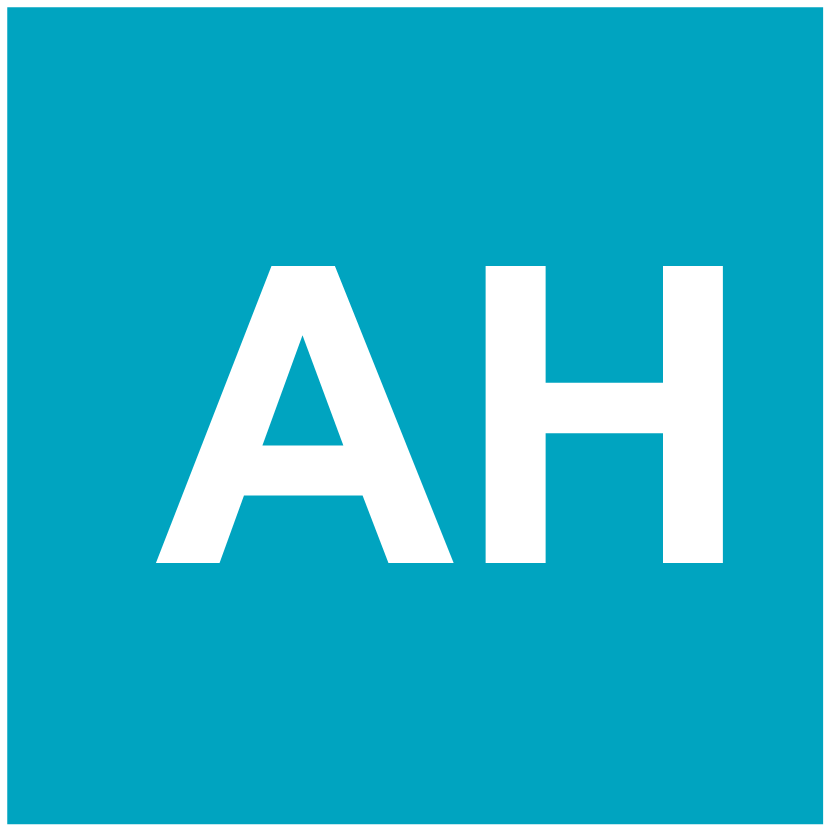 Alicia Hollanda.holland0415@gmail.com  /  306-290-3272 Osler, SK S0K 3A0SummarySkillsMeticulous and organizedMulti-line telephone skillsOrganization and efficiencyProfessional and polished presentationSecurity understandingMultitasking and prioritizationService-oriented mindsetExperienceEducation and Training